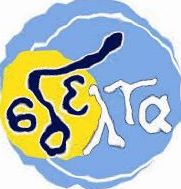 ΕΚΠΑΙΔΕΥΤΙΚΟ ΥΛΙΚΟΕΒΔΟΜΑΔΑ ΑΣΥΓΧΡΟΝΗΣ ΕΚΠΑΙΔΕΥΣΗΣ: 22/03/2021 έως 26/03/2021ΚΥΚΛΟΣ Β΄ΓΡΑΜΜΑΤΙΣΜΟΣ: ΑΙΣΘΗΤΙΚΗ ΚΑΙ ΠΟΛΙΤΙΣΜΙΚΗ ΑΓΩΓΗΕΚΠΑΙΔΕΥΤΙΚΟΣ: ΚΑΝΟΝΙΔΟΥ ΕΛΕΝΗΕΚΠΑΙΔΕΥΟΜΕΝΟΣ/Η: ________________________________________________Άσκηση: Με αφορμή έναν πίνακα…Γεια σε όλους! Ελπίζω να είστε όλοι καλά! Την προηγούμενη εβδομάδα ζήτησα στην άσκηση να μου περιγράψετε τον πίνακα του Ματίς, όπως και για το ποια θα μπορούσε να είναι η γυναίκα που απεικονίζεται, με τι ασχολείται, πως μπορεί να την λένε και άλλα. Ασχοληθήκαμε δηλαδή χρονικά με το παρόν (=το τώρα) του πίνακα αλλά και της γυναίκας. Αυτή τη βδομάδα θα ήθελα να πάμε όλοι μαζί ένα «κλικ» πίσω και να μου γράψετε τι πιστεύετε ότι έκανε η γυναίκα του πίνακα πριν μπει σε αυτό το σπίτι και πριν καθίσει στο μπαλκόνι; Η περιγραφή σας μπορεί να είναι από την αρχή της ημέρας της έως την στιγμή που ανοίγει την μπαλκονόπορτα του σπιτιού. Θα εξετάσουμε δηλαδή χρονικά το πολύ πρόσφατο παρελθόν της. ΠΡΟΣΦΑΤΟ ΠΑΡΕΛΘΟΝ  ΠΑΡΟΝ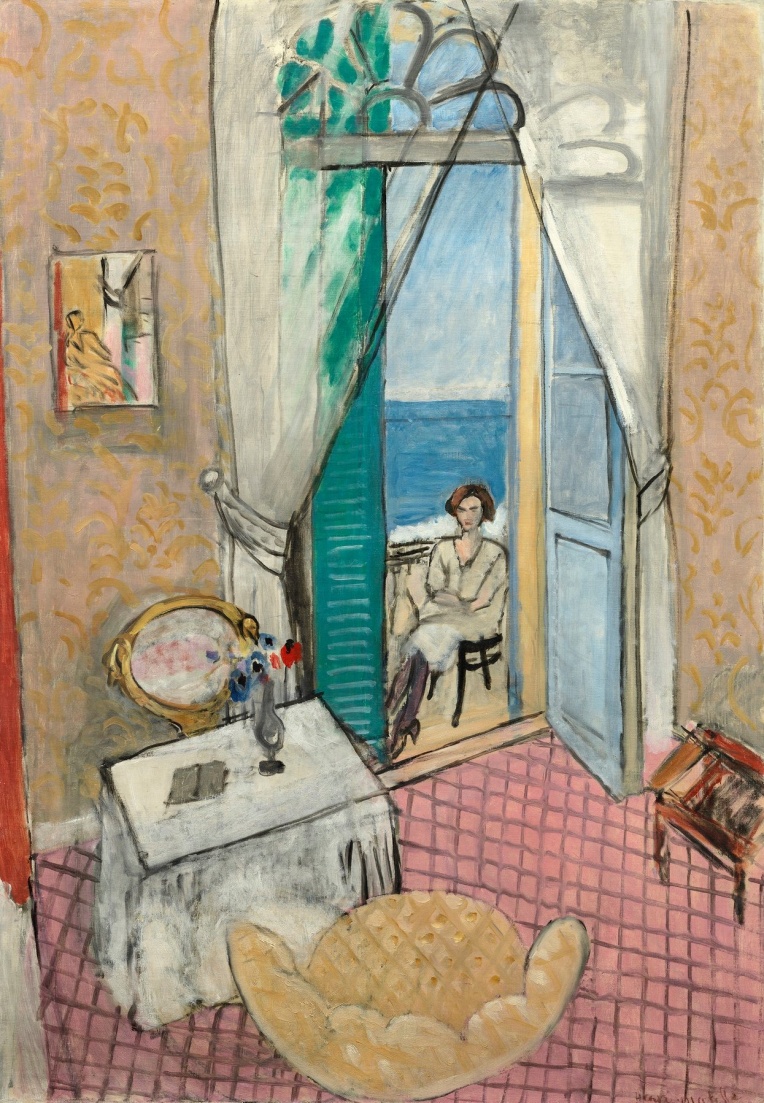 